МОНТАЖ ЖЕЛЕЗОБЕТОННЫХ ПОДКРАНОВЫХ 
БАЛОК ПРОЛЕТОМ 12 МI. Область применения1. Карта предназначена для монтажа подкрановых балок пролетом 12 м, поступающих на монтаж в виде отдельных элементов.2. Карта может быть использована в I и II климатических зонах.3. Монтаж ведется на основании рабочих чертежей в соответствии с правилами производства и приемки монтажных работ и правилами техники безопасности в строительстве.II. Технология выполнения операций1. До начала монтажа линейный персонал ИТР обеспечивает:- технической документацией;- инструментальную проверку отметок опорных площадок колонн и их положение в плане;- средствами труда;- проведение инструктажа монтажников.2. В процессе монтажа выполняют последовательно такие операции:- подноску вспомогательных материалов и инструмента;- подготовку подкрановой балки к монтажу;- установку приставных лестниц с площадками к консолям колонн;- подготовку мест для укладки балки на колонны (консолей колонн);- подготовку крана к монтажу;- строповку балки;- крепление оттяжек;- подъем балки;- установку и выверку балки;- электросварку монтажных стыков;- расстроповку балки и снятие оттяжек.III. Схема рабочей зоны монтажа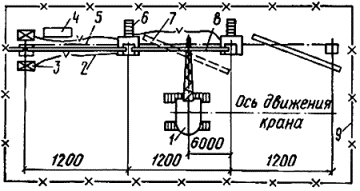 1 - кран монтажный; 2 - сварочный кабель переносной; 3 - электросварочный аппарат; 4 - ящик для инструмента; 5 - предохранительный канат; 6 - лестница с площадкой; 7 - балка перед подъемом; 8 - балка в проектном положении; 9 - ограждение зоны монтажаIV. Состав и режим технологического процессаV. Необходимые средства трудаVI. Технико-экономические показатели процессаVII. Производственная санитария и техника безопасности1. Перед началом монтажа бригаду инструктируют по технике безопасности в соответствии с инструкцией и указаниями СНиП.2. Зону монтажа ограждают, вывешивают предупредительные и указательные надписи, знаки безопасности, плакаты.3. Администрация обеспечивает рабочих спецодеждой и приспособлениями для безопасной работы.4. На объекте оборудованы помещения для приема пищи, обогрева, отдыха. Рабочих обеспечивают питьевой водой, туалетами, душевыми и средствами оказания первой помощи.Карту трудовых процессов разрабатывают для указания рациональных приемов труда при выполнении отдельных видов технологических операций. В ней указывают наиболее рациональный состав рабочего звена для обеспечения эффективного функционирования технологического процесса, распределение между рабочими операций; приводят режимы труда и отдыха. Карты трудовых процессов составляют на основе изучения и обобщения передового опыта, отвечающего современному уровню строительного производства, обеспечивающего необходимые технико-экономические показатели и высокое качество работ при соблюдении правил по технике безопасности. В ней описаны: область применения, организация трудовых процессов; пооперационный график и распределение работ среди рабочих звена (бригады); условия труда.Поэтому карты трудовых процессов строительного производства являются основными нормативными и инструктивными документами научной организации труда. Они предназначены для выполнения отдельных или комплекса производственных операций, входящих в технологические процессы. В каждом процессе содержится значительное число трудовых (рабочих) операций, для каждой из которых в картах трудовых процессов указаны рациональные приемы и способы выполнения.Карты трудовых процессов разрабатывают по единой методике, и обычно они содержат четыре раздела:- область и эффективность применения карты (конструктивная характеристика сооружаемого элемента, показатели производительности труда - выработка в единицах продукции на 1 чел.-день и затраты труда на единицу продукции в чел.-ч;- подготовка и условия выполнения процесса (перечень мероприятий, которые должны быть окончены к началу процесса, условия, при которых процесс может быть начат, и условия безопасного ведения работ);- исполнители, предметы и орудия труда (состав звена с указанием профессий рабочих и их разрядов, вид применяемых материалов, полуфабрикатов и изделий, нормокомплект инструмента, приспособлений и инвентаря с приведением их основных параметров);- технология процесса и организация труда (последовательность выполнения процесса, условия доставки предметов труда к месту укладки, организация рабочего места с четким указанием расположения механизмов, приспособлений, инвентаря и рабочих, поминутный график выполнения трудового процесса), разъяснения (обычно с подкреплением графическим изображением) по поводу выполнения отдельных производственных операций с рекомендациями рациональных рабочих движений и приемов труда.В качестве примера приведена карта трудовых процессов на монтаж железобетонных подкрановых балок пролетом 12 м.I. Область применения1. Карта предназначена для организации труда бригады (звена) монтажников при монтаже железобетонных подкрановых балок пролетом 12 м, поступающих на монтаж в виде отдельных элементов.2. При монтаже необходимо соблюдать правила производства и приемки монтажных работ и правила техники безопасности в строительстве.II. Организация трудовых процессов по операциям1. Подноска вспомогательных материалов и инструментов. Выполняют М-1 и С-1 в течение 5 мин, М-2 и М-3 - в течение 8 мин. Они подносят вручную к месту монтажа подкладки, шайбы, крепежные изделия, инструмент. Подводят кабель к месту сварки.2. Подготовка подкрановой балки к монтажу. Выполняют М-1 и С-1 в течение 8 мин. М-1 на одном конце, а С-1 - на другом стальными скребками и щетками очищают закладные детали балки от ржавчины, грязи, бетона, наносят масляной краской выверочные риски на концах верхнего пояса подкрановой балки. Проверяют высоту подкрановой балки.3. Установка приставных лестниц с площадками к консолям колонн. Выполняют М-2 и М-3 в течение 9 мин.М-2 и М-3 с помощью монтажного крана устанавливают на две колонны приставные лестницы с площадками и закрепляют их.4. Подготовка мест для укладки балки на консоли колонн. Выполняют М-1 и С-1 в течение 27 мин.М-1 на первой колонне, а С-1-на второй устанавливают на четырех анкерных болтах консоли колонны металлические пластины, толщины которых обеспечивают проектную отметку верха подкрановой балки. На два анкера каждой консоли устанавливают опорную пластину подкрановой балки и металлические шайбы и гайки. Приварка пластин шайб и окончательная затяжка гаек производятся после установки, выверки и приварки подкрановой балки к опорной пластине.5. Подготовка крана к монтажу. Выполняют М-2, М-3 и К в течение 11 мин.К, М-2 и М-3 перемещают монтажный кран к месту установки балки, подготавливают его к работе и навешивают траверсу на крюк крана.6. Строповка балки, крепление оттяжек. Выполняют М-2, М-3 и К в течение 8 мин.К по сигналам М-2 подает траверсу к балке. М-2 на одном конце балки, а М-3 - на другом производят строповку балки стропами с дистанционной расстроповкой и увязывают по концам балки пеньковые канаты-оттяжки для удерживания балки при подъеме.7. Подъем балки. Выполняют М-1 и С-1 в течение 4 мин и М-2, М-3 и К-в течение 8 мин.По команде М-1 К приподнимает балку на 200-300 мм от земли. Убедившись в правильности и надежности строповки, М-1 дает сигнал продолжать подъем балки. М-2 и М-3 удерживают балку за оттяжки от раскачивания и вращения.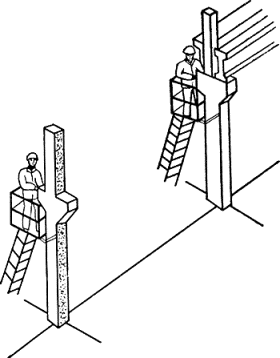 Пооперационный график монтажа подкрановых балок пролетом 12 мIV. Состав звенаСредний разряд работ - 4,57, рабочего - 4,278. Установка и выверка балки. Выполняют М-1, С-1, М-2, М-3 и К в течение 16 мин.М-1 дает сигнал 1< плавно опустить балку на консоли колонн. М-1 и М-2 на одном конце балки, а С-1 и М-3-на другом с помощью монтажных ломиков устанавливают балку на опоры по разбивочной оси, совмещая монтажные риски на консолях колонн и балке. М-1 на одном конце балки, а М-3 - на другом метром проверяют расстояние между осью балки и гранью колонны внизу и вверху балки.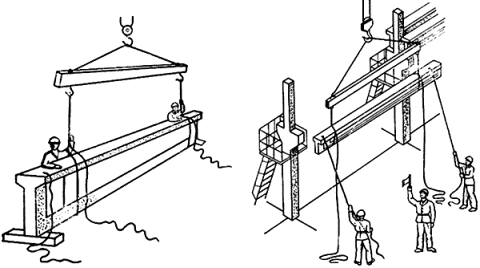 9. Электросварка монтажных стыков. Выполняют М-1 и С-1 в течение 14 мин. М-1 на одном конце балки, а С-1 -на другом производят электросварку монтажных стыков балки с колонной и на опоре.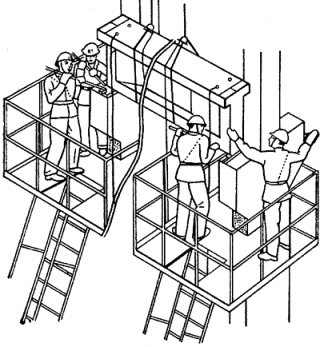 10. Расстроповка балки и снятие оттяжек. Выполняют М-2-и М-3 в течение 3 мин.После надежного закрепления балки М-2 подает сигнал К опустить траверсу. М-2 и М-3 выполняют дистанционную расстроповку балки, К отводит крюк крана с траверсой от смонтированной балки. Затем снимают оттяжки с концов балки.V. Условия трудаРежим труда и отдыхаПродолжительность смены 8 ч. Работа выполняется в одну смену.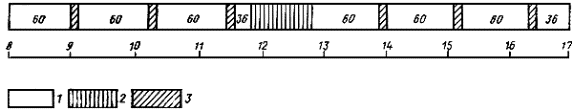 Режим работы.Текущее время1 - время работы; 2 - перерыв на обед; 3 - отдых по 8 мин.СОДЕРЖАНИЕ№ п/пНаименование операцииВремя, минВремя, минВремя, минВремя, минВремя, минВремя, минВремя, минВремя, минЦикл, t, минТрудоемкость, чел-мин№ п/пНаименование операции1020304050607080Цикл, t, минТрудоемкость, чел-мин1.Подноска вспомогательных материалов и инструмента-8262.Подготовка балки к монтажу--8163.Установка лестниц с площадками-9184.Подготовка, мест укладки балки на колонны---27845.Подготовка крана к монтажу--11226.Строповка балки и крепление оттяжек--8167.Подъем балки--848.Установка и выверка балки-6489.Электросварка монтажных стыков-142810.Расстроповка. Снятие оттяжек-3611.Отдых---1138Итого296НаименованиеКоличествоТраверса для захвата балок с дистанции1Ключ гаечный:32 мм236 мм2Лом стальной строительный длиной 1 м2Кувалда кузнечная тупоносая массой 3 кг1Щетка стальная для зачистки закладных деталей2Скребок для очистки закладных деталей1Домкрат винтовой1Ведро на 10 л1Фаркопф грузоподъемностью, т:51101Уровень строительный1Метр складной металлический1Рулетка измерительная металлическая1Канат пеньковый диаметром 25 - 30 мм, длиной 35 м1Аппарат сварочный в комплекте2Домкрат реечный1Аппаратура бензорезательная в комплекте1Зубило кузнечное2Набор инструмента и приспособлений электросварщика2Пояс предохранительный4Каски защитные4Сумка инструментальная2Скребок для снятия заусенцев1Лестница с площадками инвентарная приставная2Строп универсальныйпо ПОРКанат стальной36 мРукавицы4 парыВыработка 1 рабочего в смену, м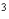 3Заработная плата 1 рабочего, руб.6 + 40Затраты труда на подкрановую балку, чел.-ч4,9Продолжительность цикла монтажа, ч/балка1,2Число рабочих в звене5№ п/пНаименование операцииВремя, минВремя, минВремя, минВремя, минВремя, минВремя, минВремя, минВремя, минПродолжит. минТрудоемкость чел-мин№ п/пНаименование операции10203040506070Продолжит. минТрудоемкость чел-мин1Подноска вспомогательного материала и инструментаМ-1,С-18261Подноска вспомогательного материала и инструментаМ-1,М-1, М-38262Подготовка балки к монтажуМ-1,С-13Установка лестниц с площадкамиМ-1,С-14Подготовка мест укладки балки на колоннах (консолей колонн)М-2,М-3,К27545Подготовка крана к монтажуМ-1С-111226Строповка балки и крепление оттяжекМ-2,М-3, К8167Подъем балкиМ-2,М-3, К848Установка и выверка балкиМ-2,М-1,М-3, КС-16489Электросварка монтажных стыковМ-2, М-3КМ-1,С-1142810Расстроповка и снятие оттяжекМ-1, С-13611ПЗР и отдыхМ-1,С-1, М-2,М-31138Итогона 1 балку:296№ п/пОсновная профессияРазрядШифр рабочегоСмежная профессияРазрядРабота, выполняемая звеном1Монтажник конструкцийVМ-1ЭлектросварщикVМонтаж2То жеIVМ-2--железобетонных подкрановых3То жеIIIМ-3--блок длиной 12 м4ЭлектросварщикVС-1Монтажник конструкций5Машинист кранаVК--I. Область примененияII. Технология выполнения операцийIII. Схема рабочей зоны монтажаIV. Состав и режим технологического процессаV. Необходимые средства трудаVI. Технико-экономические показатели процессаVII. Производственная санитария и техника безопасностиI. Область примененияII. Организация трудовых процессов по операциямIV. Состав звенаV. Условия труда